OSNOVNA ŠKOLA IVANA PERKOVCA     Šenkovec, Zagrebačka 30    Š k o l s k a  k u h i n j a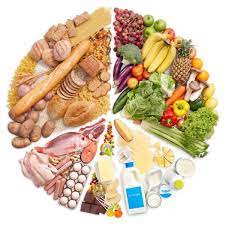 13.11.2023. – 17.11.2023.PONEDJELJAK:Kroasan, čokoladno mlijeko, kruškaUTORAK:Varivo od graška i povrća s noklicama i junetinom, kukuruzni kruhSRIJEDA:Hot- dog, čaj s medom i limunom, mandarinaČETVRTAK:Krumpir gulaš sa svinjetinom, raženi kruhPETAK:Puter štangica, puding od čokalade, jabukaD o b a r   t e k !